PROPOSITION 1 GRANT APPLICATIONThe following Proposition 1 grant application consists of four sections: (1) Cover Page; (2) Project Scope, (3) Preliminary Budget and Schedule, and (4) Proposition 1 Additional Information. Please see the Request for Proposals on this webpage for detailed information on filling out this application.  1. COVER PAGECONTACT INFOPROJECT INFOLOCATION INFO2.  PROJECT SCOPEComplete each of the elements of the project description below with clear, but detailed answers. Limit your response to this section to no more than four pages if possible. Need for the project. Describe the specific problems, issues, or unserved needs the project will address.Goals and objectives. The goals and objectives should clearly define the expected outcomes and benefits of the project.Project Description. Describe all of the major project components (i.e., what will actually be done to address the need and achieve the goals and objectives).Future Phases. For planning projects or other projects where future phases are critical to project success, explain the strategy for funding and implementing the future construction phase(s). Site Description. Describe the project site or area, including site characteristics that are tied to your project objectives (i.e., for acquisition of habitat, describe current vegetation assemblages, condition of habitats, known wildlife migration corridors, etc.).  When relevant, include ownership and management information.Specific Tasks. Identify the specific tasks that will be undertaken and the work that will be accomplished for each task. Add or delete rows as necessary. Work Products. List the specific work products or other deliverables that the project will result in. Measuring Success.  For projects involving restoration, construction or land acquisition, describe the plan for monitoring, evaluating and reporting project effectiveness, and implementing adaptive management strategies if necessary.  Who will be responsible for funding and implementing ongoing management and monitoring? Planning projects should discuss monitoring/evaluation of how many projects get implemented in the future or the plan to monitor future projects.  Project Maps and Graphics. Provide the following project graphics with your application. Project maps and design plans should be combined into one pdf file with a maximum size of 10 MB. Project photos should be provided in jpg format. Regional Map – Clearly identify the project’s location in relation to prominent area features and significant natural and recreational resources, including regional trails and protected lands.Site-scale map – Show the location of project elements in relation to natural and man-made features on-site or nearby. Any key features discussed in project description should be shown.Design Plan – Construction projects should include one or more design drawings or graphics indicating the intended site improvements. Site Photos – One or more clear photos of the project sitePermits: If this is an implementation project, please list permits your project will require and their status. 3.  PRELIMINARY BUDGET AND SCHEDULEIn the budget matrix below, relist the tasks identified in #4 above and for each provide:  1) the task name, 2) the estimated cost of the task, and 3) the funding sources (applicant, Conservancy, and other) for the task. The table will automatically sum the totals for each row and column. To do this, highlight the whole table and hit F9. Guidelines regarding what Conservancy grants fund can be found on the “Resources for Grantees” page of our website (https://scc.ca.gov/grants/resources-for-current-grantees/)Categories of Matching FundsPlease list all matching funds and the source. Please identify clearly matching funds from other State Agencies (i.e. DFW, WCB, etc.). If funds are from DFW Fisheries Restoration Grant Program, please list separately. You may include in-kind match such as staff time, volunteer time, donated materials, bargain sales, etc.Generally, the Conservancy considers direct contributions to the project to be “matching funds”. This may include cash match or some reasonable in-kind contributions. Applicants may include cash match from other grants that are pending. In-kind contributions should be identified separately, and applicants should make a reasonable estimate of their value (please be explicit in your assumptions).  Expenditures that predate the project, such as previous land acquisition costs, are not typically counted as match.Budget JustificationPlease provide a brief explanation of each task in the budget that explains and justifies the estimated task budget.  For each task provide a basis for staff, contractor, other direct costs, contingency budgets (if needed), and indirect costs. For construction projects, provide the engineer’s estimate of probable cost, and specify what level of design the cost estimate is based on. For planning and other consultant costs, identify the source of the cost estimate and any key assumptions. An example for one task is provided below.  Task 1: Develop Conceptual DesignsExecutive Director 25 hrs x 55.20 $/hr for meetings and review of final draft  = $1,380 Program Director 50 hrs x 48.40 $/hr for meetings and technical reviews = $2,420 Engineering Consultant – prepare 30% designs  10,000Biological Consultant – assess potential impacts  $5,500Travel and other direct costs -- $150 Indirect costs billed at 35% of staff costs to a maximum of 15% of grant = $1,330Task 1 Total $11,7804. PROPOSITION 1 ADDITIONAL INFORMATIONFor each question unless otherwise specified, please limit your answer to one concise paragraph. See grant application instructions for more information. Questions should be answered by all applicants, enter “not applicable” if a specific question does not pertain to your project.  Proposition 1 Goals. Which of the following purposes of Chapter 6 of Proposition 1 are achieved by the project? Check all that apply and provide a brief explanation as to how it applies to your project: Protect and increase the economic benefits arising from healthy watersheds, fishery resources and in-stream flow.Implement watershed adaptation projects in order to reduce the impacts of climate change on California’s communities and ecosystems.Restore river parkways throughout the state, including but not limited to projects pursuant to the California River Parkways Act of 2004 and urban river greenways.Protect and restore aquatic, wetland and migratory bird ecosystems including fish and wildlife corridors and the acquisition of water rights for in-stream flow.Fulfill the obligations of the state of California in complying with the terms of multiparty settlement agreements related to water resources.Remove barriers to fish passage.Collaborate with federal agencies in the protection of fish native to California and wetlands in the central valley of California.Implement fuel treatment projects to reduce wildfire risks, protect watersheds tributary to water storage facilities and promote watershed health.Protect and restore rural and urban watershed health to improve watershed storage capacity, forest health, protection of life and property, storm water resource management, and greenhouse gas reduction.Protect and restore coastal watersheds including but not limited to, bays, marine estuaries, and near shore ecosystems.Reduce pollution or contamination of rivers, lakes, streams, or coastal waters, prevent and remediate mercury contamination from legacy mines, and protect or restore natural system functions that contribute to water supply, water quality, or flood management.Assist in the recovery of endangered, threatened, or migratory species by improving watershed health, instream flows, fish passage, coastal or inland wetland restoration, or other means, such as natural community conservation plan and habitat conservation plan implementation.Assist in water-related agricultural sustainability projects.Regional Significance: Describe the regional significance of the project with respect to recreation (regional trails and parks, staging areas, environmental education facilities, etc.), agricultural resources, and natural resources (including listed species, identified high priority habitat, wildlife corridors, watersheds, and agricultural soils). Sustainability. Described how the project will deliver sustainable outcomes in the long-term. Disadvantaged Communities. Does the project benefit a disadvantaged community?  Proposition 1 defines a disadvantaged community as “a community with an annual median household income that is less than 80 percent of the statewide annual median household income.” (CA Water Code Section 79505.5.) The Department of Water Resources has developed an online map viewer that shows the maps of California’s disadvantaged communities, based on census data including the American Community Survey. Communities are defined at different geographic scales, including county, census tract and census place. Please indicate if the project is located in a disadvantaged community. Whether or not the project is in a disadvantaged community, it may provide benefits to one. If the project benefits a disadvantaged community, please explain, specifically, the potential environmental benefits, job training and employment opportunities, health benefits,  whether the project addresses a high-demand issue in that community, and any other benefits, as applicable.Consistency with State Coastal Conservancy Strategic Plan: Identify which goals and objectives of the California State Coastal Conservancy the project will promote or implement and quantify how much progress the project will make towards the Conservancy’s numeric goals for each cited objective.  Consistency with California Water Action Plan. Identify which goals of the California Water Action plan the project will promote or implement. Identify the Integrated Watershed Management Plan(s) and/or any other regional or watershed plans that apply to the specific project area. For each, list those goals, objectives, priority actions, etc. that the project will promote or implement. Consistency with Other State Plans. If the proposed project will help to implement or promote the goals of any of the other State Plans listed below, check that plan and specify which goals, objectives, priority actions, etc. will be furthered by the project in 1-3 sentences.  California @ 50 Million: The Environmental Goals and Policy Report  CA Climate Adaptation Strategy/Safeguarding California: Reducing Climate Risk Plan  CA Wildlife Action Plan California Aquatic Invasive Species Management Plan California Essential Habitat Connectivity Strategy for Conserving a Connected California State and Federal Species Recovery Plans (specify the plan) Habitat Conservation Plans/Natural Community Conservation Plans (specify the plan) California Coastal Sediment Management Master Plan Completing the California Coastal Trail Other relevant state or regional plan(s) (specify the plan)Best Available Science. Describe how the project is consistent with best available science.Sea Level Rise Vulnerability: If the project involves a site that is close to a shoreline (i.e. potentially flooded or eroded due to climate change), please identify vulnerabilities of  the site in relation to flooding, erosion, and sea level rise/storm surges for the years 2050 and 2100 (assume 16 inches and 55 inches of sea level rise respectively). Describe any strategies you have considered for addressing Sea Level Rise. Specify the expected lifespan or duration of the project.Vulnerability from Climate Change Impacts Other than Sea Level Rise:  Using appropriate models, predictions or trends, describe how the project objectives or project may be vulnerable to impacts (fire, drought, species and habitat loss, etc.) from climate change, other than sea level rise, coastal erosion or flooding. Identify design, siting, or other measures incorporated into the project to reduce these vulnerabilities. Environmental Review:  Projects funded by the Coastal Conservancy must be reviewed in accordance with the California Environmental Quality Act (“CEQA”). CEQA does not apply to projects that will not have either a direct or indirect effect on the environment. For all other projects, if the project is statutorily or categorically exempt under CEQA, no further review is necessary.  If the proposed project is not exempt, it must be evaluated by a public agency that is issuing a permit, providing funding, or approving the project, to determine whether the activities may have a significant effect on the environment.  The evaluation results in a “Negative Declaration (Neg Dec),” “Mitigated Negative Declaration (MND),” or “Environmental Impact Report.”  The proposed project…. (select the appropriate answer):  	Is exempt under CEQA. Provide the CEQA exemption number and specify how the project meets the terms of the exemption.  	Requires Neg Dec, MND, or EIR. Specify the lead CEQA agency (the agency preparing the document) and the (expected) completion date. Please note that the Conservancy will need to review and approve any CEQA document.  For more information on CEQA, visit: http://resources.ca.gov/ceqa/Willing Seller: Projects that involve acquisition of property must involve a willing seller.  If your project includes property acquisition, please describe the status and expected conclusion of landowner negotiations.Project and Applicant History: Provide a history of the project, and any background information not provided in the project description.  Is the project related to any previous or proposed Coastal Conservancy projects?  If so, which ones and how are they related?  Support: Describe community outreach or engagement that has occurred to date and how input from the community is reflected in the proposed project. Community is not limited to neighbors or local area; it could also mean the community of project stakeholders. If the project will benefit a disadvantaged community, describe the specific engagement with that community and its outcomes. Describe proposed participation or direct engagement from the community. Finally, list the public agencies, non-profit organizations, elected officials, and other entities and individuals that support the project. Do NOT send letters of support with your grant application.Innovative or Appropriate Technology: Please describe technology (or practices) that will be employed and explain how they are either innovative or the most appropriate approach for the project.Need for Conservancy Funds: What would happen to the project if no funds were available from the Conservancy?  What project opportunities or benefits could be lost and why if the project is not implemented in the near future?  Greenhouse Gas Emissions/Climate Change: If the proposed project will result in production of greenhouse gas emissions (including construction impacts and vehicle miles travelled as part of a public access component), describe the  measures your project includes to reduce, minimize or avoid greenhouse gas emissions through project design, implementation construction, or maintenance.  What, if any, are the possible sources or sinks of greenhouse gases for your project, such as carbon sequestration from habitats at the site? If one of the project goals is to sequester carbon (reduce greenhouse gas concentrations), how do you intend to ensure continued long term sequestration while achieving project objectives?  Do you have any plans to seek carbon credits for the carbon sequestration activities on the project site?Technical Assistance & Application Feedback The following questions are optional and will not be scored or impact your application score in any way. They are for Conservancy planning purposes only. Are you a first-time applicant? If you receive a grant, would you need any type of technical assistance to complete your project, and if so, which type?Please share any feedback you may have on this grant application that the State Coastal Conservancy may use to improve our processes. 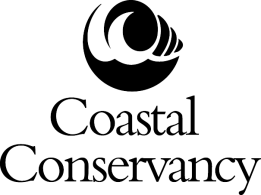 GRANT APPLICATION CHECKLIST A complete application will consist of the following files:Grant application form (in Microsoft word or rtf format)Project maps and design plans (in one pdf file, 15 MB maximum size)Project photos (in jpg format)For restoration and ecosystem protection projects, a Conservation Corps Consultation Review Document signed by the CorpsFor Nonprofit Organizations, please submit completed Nonprofit Organization Pre-Award QuestionnaireApplications should be emailed to: grants@scc.ca.gov by midnight July 31, 2020.  Emails larger than 15 MB total will be rejected by our server. If your email exceeds 15 MB, please send in separate files.  Organization*  Contact PersonTitleEmailPhoneMailing AddressFederal Tax ID#ProjectName  Amount Requested$Total Project Cost $Non State Matching Funds$CountySpecific LocationLatitudeLongitudeWhat point is represented by the latitude and longitude (center of site)What point is represented by the latitude and longitude (center of site)#Task NameDescriptionEstimated Completion Date1234567Name of permit (s)Add more rows if neededStatus (Ex. acquired, pending, included in scope of proposed project)Date of permit (or expected date)REQUESTMATCHING FUNDSMATCHING FUNDSTask #TaskCoastal ConservancyOther CA State FundsOther Non- State Funds Total Cost1$   02$   03$   04$   05$   06$   07$   0$   0$   0TOTALTOTAL$   0$   0$   0 $   0SourceAmountStatus (Secured, Applied, etc.)State of CA Funds Y/N$$$$$Total$